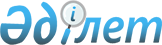 О назначении Исабекова С. С.Указ Президента Республики Казахстан от 28 ноября 2022 года № 15
      Назначить Исабекова Сакена Саиновича начальником Службы государственной охраны Республики Казахстан.  
					© 2012. РГП на ПХВ «Институт законодательства и правовой информации Республики Казахстан» Министерства юстиции Республики Казахстан
				
      Президент Республики Казахстан

К. Токаев 
